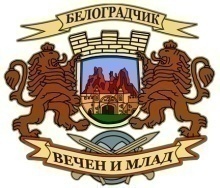 О Б Щ И Н С К И   С Ъ В Е Т   Б Е Л О Г Р А Д Ч И К3900 Белоградчик, ул. “Княз Борис І” № 6,  тел. 0877875959ДОКМЕТ НА ОБЩИНА БЕЛОГРАДЧИКОБЛАСТЕН УПРАВИТЕЛ ВИДИН        На основание чл.23, ал.4, т.1 от ЗМСМА, ще се проведе заседание на Общински съвет Белоградчик на 20.04.2022г. от 13.00 часа в залата на Младежки дом, при следния                                  ПРОЕКТ   ДНЕВЕН РЕД:Приемане на решение относно приемане на бюджета на община Белоградчик за 2022 година.Приемане на решение относно приемане на годишна програма за придобиване, управление и разпореждане с имоти общинска собственост през 2022 година. Приемане на решение относно управление на общинска собственост- предоставяне на помещения под наем в Спортна зала „Белоградчик” на Сдружение „Спорт за теб и мен- спортен клуб по кану-каяк.Приемане на решение относно обсъждане Доклади за дейността и Доклади за изразходваните средства на читалищата на територията на община Белоградчик за 2021г.Приемане на решение относно обсъждане необходимостта от закриване на ОУ „Васил Априлов” с. Рабиша.Приемане на решение относно разрешаване Изменение на ОУП на община Белоградчик с промяна предназначението за ПИ 24431.35.9, с. Дъбравка.Приемане на решение относно съгласуване на позицията на община Белоградчик по предложението за дневен ред на Общото събрание на Асоциацията по водоснабдяване и канализация на обособената територия, обслужвана от „Водоснабдяване и канализация- Видин” ЕООД, насрочено за 10.05.2022 г.Изказвания, питания, становища и предложения на граждани.Комисията по бюджет, финанси, европейски фондове и туризъм ще  проведе заседание на  18.04.2022 г. от 10.00 часа в залата на Младежки дом.Комисията по устройство на територията, пътна и селищна мрежа, околна среда и благоустрояване ще  проведе заседание на 18.04.2022 г. от 11.00 часа в залата на Младежки дом.Комисията по култура, образование, здравеопазване, социални дейности и спорт ще  проведе заседание на  18.04.2022 г. от 12.00 часа в залата на Младежки дом. БОЯН МИНКОВ:Председател на Общински съвет Белоградчик